平成２９年度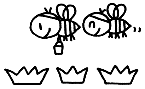 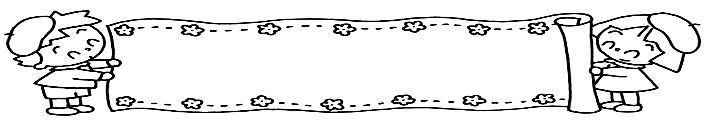 ≪園庭に広がる青々とした芝生で元気にのびのびと遊ぼう≫★保育園の概要★毎月の経費　　　　☆詳細は、お気軽にお問い合わせください　℡0533-57-2600★方針・異年齢との交流を深めていく中で、互いに尊重しあったり、信頼感を持ったりして思いやりや優しさの持てる子に育てていく・自己の主体性を最大限に生かしながら、自由な発想、素直な表現ができるようにし、豊かな人間性を持った子どもに育てていく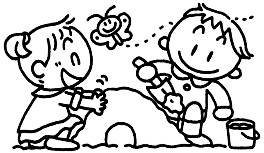 ★目標・よく食べ、よく寝て、友達とよく遊ぶ　元気いっぱいの子　・あいさつができ、夢や希望をもてる　笑顔いっぱいの子・自分で考え行動できる　勇気のある子・感謝の心・思いやりのある　優しい気持ちの子★保護者・地域支援・3･4･5歳児の縦割り保育を実施し、家庭的な雰囲気の中で伸び伸びと生活しています。・発達支援児保育を実施し、一人一人の子どもに寄り添った保育をしています。・園庭開放は、月２回　第２・第４火曜日の9：30～11：30に実施しています。・オムツ替えや授乳など、いつでも気軽に形原保育園の赤ちゃんの駅をご利用ください。・祖父母会や特別養護老人ホーム形原眺海園等でのお年寄りの方とのふれ合いを通して、思いやりやいたわりの気持ちを育んでいます。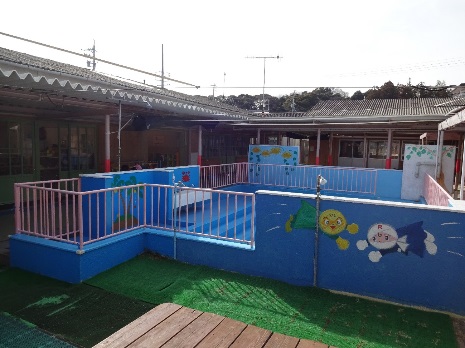 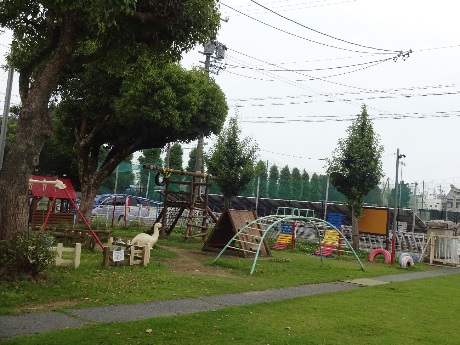 ★所在地付近図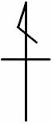 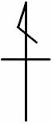 名　  称立形原保育園運営主体蒲　郡　市所 在 地蒲郡市形原町中村3-3小学校区蒲郡市立形原小学校電話番号0533-57-2600認可年月日S.37年　4月　1日施 設 長定  　員90人（乳児15人幼児75人）職員構成園　長1名　 副園長1名保育士16名　 用務員1名調理員1 名   園医　 2名開所時間（平常）平 日7:30～18:00 土曜日7:30～14:00支払日保育料（園児の年齢、保護者の所得等により決定）銀行口座より、毎月金融機関最終営業日に引き落としします。主食代　　　　月額　850円（3～5歳児）銀行口座より、毎月金融機関最終営業日に引き落としします。父母の会会費　月額　150円4月集金保育用品代　　3,000円くらい(年中児入園時諸経費)4月集金写真代　等必要時